ATZINUMS Nr. 22/9-3.6/121par atbilstību ugunsdrošības prasībāmAtzinums iesniegšanai derīgs sešus mēnešus.Atzinumu var apstrīdēt viena mēneša laikā no tā spēkā stāšanās dienas augstākstāvošai amatpersonai:Atzinumu saņēmu:20____. gada ___. ___________DOKUMENTS PARAKSTĪTS AR DROŠU ELEKTRONISKO PARAKSTU UN SATURLAIKA ZĪMOGU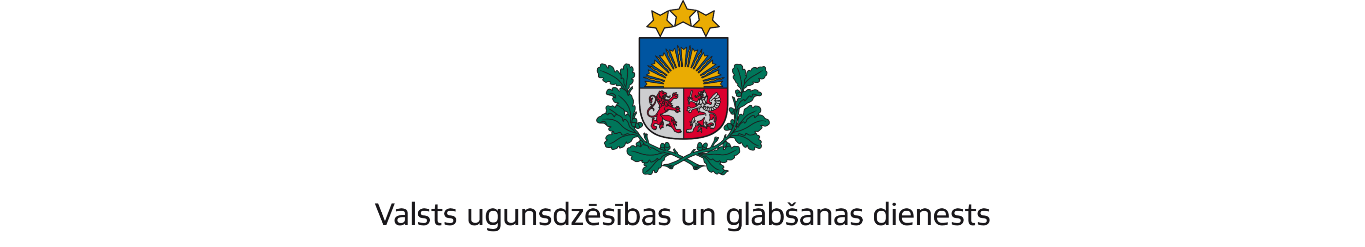 LATGALES REĢIONA PĀRVALDERīgas iela 1/3, Daugavpils, LV-5401; tālr.: 65455850; e-pasts: latgale@vugd.gov.lv; www.vugd.gov.lvRēzeknēRēzeknes valstspilsētas pašvaldības iestāde “Austrumlatvijas radošo pakalpojumu centrs”(izdošanas vieta)(juridiskās personas nosaukums vai fiziskās personas vārds, uzvārds)09.08.2023.Reģ. Nr.90009823931(datums)(juridiskās personas reģistrācijas numurs)Krasta iela 31, Rēzekne, LV-4601(juridiskās vai fiziskās personas adrese)1.Apsekots: Rēzeknes valstspilsētas pašvaldības iestādes “Austrumlatvijas radošo pakalpojumu centrs” aktu zāle, 3.1 telpa, 3.5 telpa, 4.1 telpa(apsekoto būvju, ēku vai telpu nosaukums)2.Adrese: Krasta iela 31, Rēzekne3.Īpašnieks (valdītājs): Rēzeknes valstspilsētas pašvaldība(juridiskās personas nosaukums vai fiziskās personas vārds, uzvārds)Reģ. Nr.90000025465, Atbrīvošanas aleja 93, Rēzekne(juridiskās personas reģistrācijas numurs un adrese vai fiziskās personas adrese)4.Iesniegtie dokumenti: nometnes vadītājas Olitas Kuksas 2023.gada 25.jūlija iesniegums (nometņu vadītāja apliecības Nr.075-00014)5.Apsekoto būvju, ēku vai telpu raksturojums: 5 stāvu ēka, U1b ugunsnoturības pakāpe6.Pārbaudes laikā konstatētie ugunsdrošības prasību pārkāpumi: nav konstatēti7.Slēdziens: Rēzeknes valstspilsētas pašvaldības iestādes “Austrumlatvijas radošo pakalpojumu centrs” aktu zāle, 3.1 telpa, 3.5 telpa, 4.1 telpa atbilst ugunsdrošības prasībām dienas nometnes “Aktīvi un radoši!” rīkošanai8.Atzinums izsniegts saskaņā ar: Ministru kabineta 2009.gada 1.septembra noteikumu Nr.981 „Bērnu nometnes organizēšanas un darbības kārtība” 8.5.apakšpunkta prasībām                           (normatīvais akts un punkts saskaņā ar kuru izdots atzinums)9.Atzinumu paredzēts iesniegt: Valsts izglītības satura centram(iestādes vai institūcijas nosaukums, kur paredzēts iesniegt atzinumu)Valsts ugunsdzēsības un glābšanas dienesta Latgales reģiona pārvaldes priekšniekam, Rīgas ielā 1/3, Daugavpilī, LV-5401.(amatpersonas amats un adrese)Valsts ugunsdzēsības un glābšanas dienesta Latgales reģiona pārvaldes Ugunsdrošības uzraudzības un civilās aizsardzības nodaļas inspektoreS.Danileviča(amatpersonas amats)(paraksts)(v. uzvārds)(juridiskās personas pārstāvja amats, vārds, uzvārds vai fiziskās personas vārds, uzvārds; vai atzīme par nosūtīšanu)(paraksts)